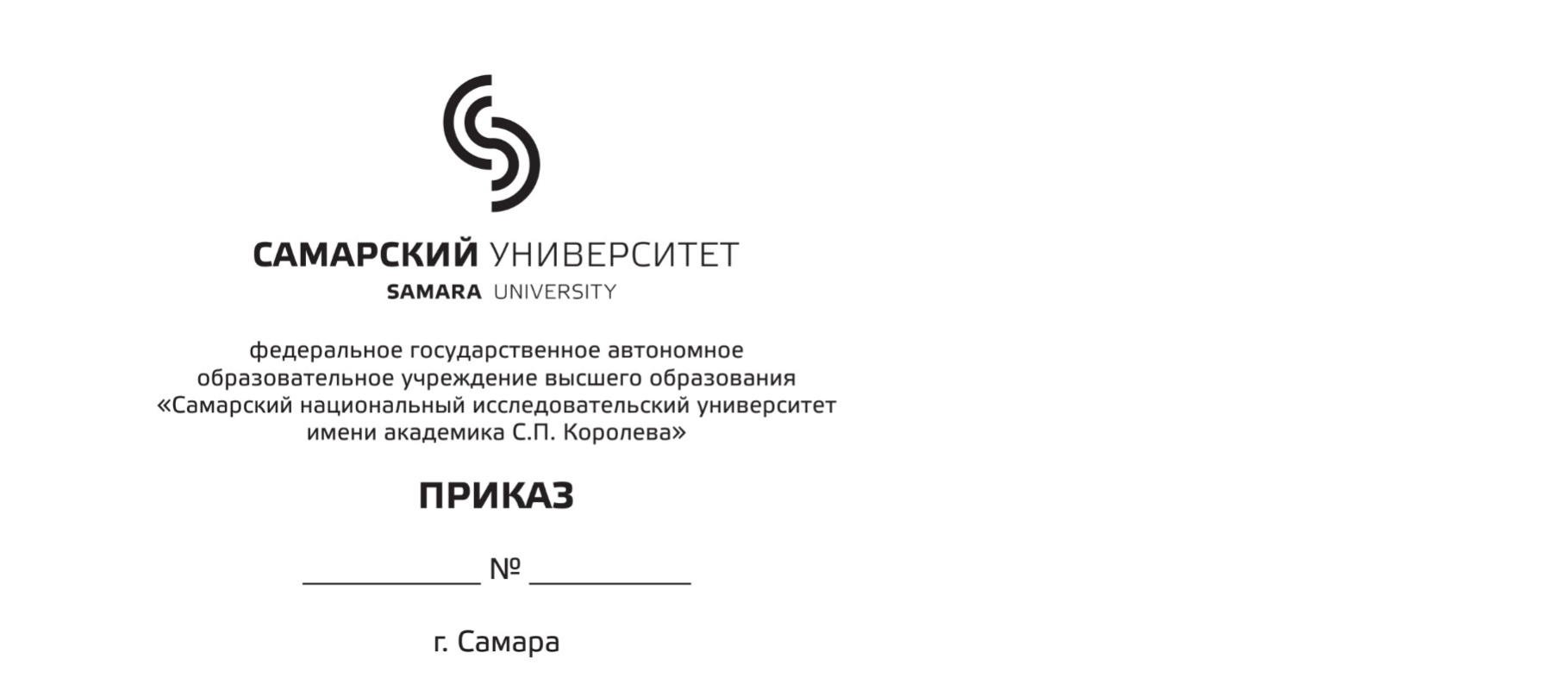 О направлении на _________________ практику (учебную, производственную)обучающихся ___________________ формы обучения (очная, очно-заочная, заочная)института (или факультета)_____________________________________________наименование образовательного подразделенияС целью формирования, закрепления, развития практических навыков и компетенции в процессе выполнения определенных видов работ, связанных с будущей профессиональной деятельностью обучающихся, в соответствии с учебными планами, календарными учебными графиками на 20__/20__ учебный год по основным профессиональным образовательным программам высшего образования (ОПОП ВО), реализуемым в институте (на факультете) __________________________________________             наименование образовательного подразделенияПРИКАЗЫВАЮ:1. Установить сроки прохождения ____________________________ практики и проведения                                                                                          вид практикипромежуточной аттестации по практике для обучающихся, осваивающих ОПОП ВО:2. Произвести оплату суточных за каждый день, включая нахождение в пути к месту практики и обратно, расположенного за пределами города Самары и вне места жительства обучающихся (места пребывания в период освоения образовательной программы), следующим обучающимся, осваивающим ОПОП ВО на бюджетной основе, по бюджетной классификации 113 за счет средств университета, согласно утвержденной смете:по специальности / направлению подготовки ______________________________________ код и наименование специальности / направления подготовки, направленность (профиль)/ специализациягруппа ________3. Произвести оплату суточных за каждый день, включая нахождение в пути к месту практики и обратно, расположенного за пределами города Самары и вне места жительства обучающихся (места пребывания в период освоения образовательной программы), следующим обучающимся, осваивающим ОПОП ВО на платной основе, по бюджетной классификации 113 за счет средств оплаты по договорам за обучение, согласно утвержденной смете:по специальности / направлению подготовки ______________________________________ код и наименование специальности / направления подготовки, направленность (профиль)/ специализациягруппа ________4. Выделить необходимый автотранспорт для вывоза и возвращения обучающихся и сотрудников университета и оборудования на грузовом автомобиле с выделением необходимого бензина и ГСМ.5. Контроль за выполнением приказа возложить на исполнительного на декана (исполнительного директора) факультета/ директора (исполнительного директора) института ________________________________________________________________________________ .					наименование института (факультета), ФИО руководителя Проректор по учебной работе                                                                              А.В. ГавриловПроект приказа вносит:Декан (исполнительный директор) факультета					И.О. ФамилияСогласовано:Главный бухгалтер									Г.В. ДолгихНачальник планово-финансовогоуправления										С.Г. Матвеев Начальник отдела по организации практик,стажировок и итоговой аттестации					         Ю.С. КорякинаДиректор (исполнительный директор) института				И.О. ФамилияКод и наименование специальности (направления подготовки)КурсГруппаТип практикиСроки прохождения практикиСроки прохождения практикиДата промежуточной аттестации№ п/пФИО обучающегося(полностью)Место прохождения практики(наименование организации, город / наименование структурного подразделения университета)Руководитель практики (должность, степень ФИО)1.2.№ п/пФИО обучающегося(полностью)Место прохождения практики(наименование организации, город / наименование структурного подразделения университета)Руководитель практики (должность, степень ФИО)1.2.